Sphere of Influence ExamplesExample OneThis sphere illustrates the example provided by Dr. Tyson in the video. 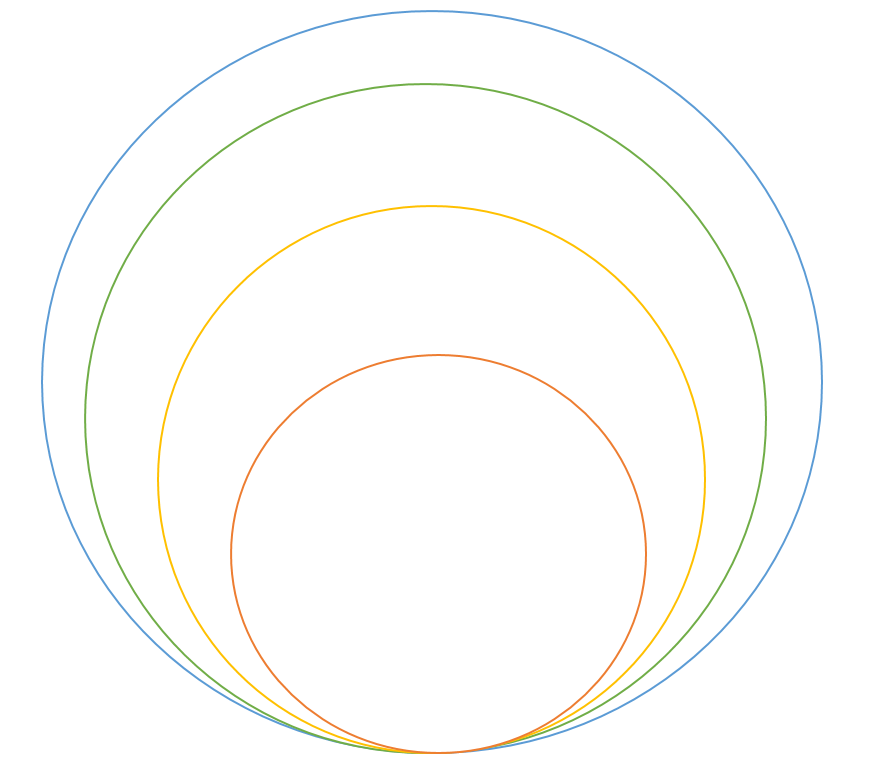 The district expands the backpack imitative. It also opens centers for families to get food through the summer. These teachers bring up food insecurity in their faculty meeting. The school begins collecting and sending food home in backpacks over the weekends. This teacher talks to a colleague across the hall who notices the same issue with his or her students. One teacher notices that a child in his or classroom doesn’t have any food outside of the school day (food insecurity). Example TwoThis sphere illustrates a non-education example of meeting a need in the community through a sphere of influence. 